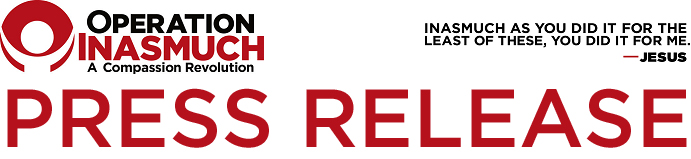 For Immediate Release		Contact:	[Name of Contact Person][Church]Phone:		[Best Phone for Contact Person]Email:		[Email of Contact Person]YOUR NAME Church Mobilizes 300 Volunteers to Serve COMMUNITY NAME[Community/State] [Date] More than 300 volunteers from YOUR NAME Church will move out across [Community Name] to conduct service projects on [Day, Date] to encourage those in need and to express appreciation for our neighbors. During this Inasmuch Day of service, we plan to conduct projects like:Landscaping at local agenciesVisiting at nursing homesPainting non-profit facilitiesWorking in food pantries, and Feeding homelessFor more information about [Church Name’s] upcoming Inasmuch Day, contact [Same as Contact Person Above]. For more information about Operation Inasmuch, Inc.®, a ministry that equips churches and pastors to obey the biblical mandate to serve “the least of these,” please visit www.operationinasmuch.org or call 865-951-2511.Operation Inasmuch is a worldwide ministry based on the words of Jesus in Matthew 25:40: “Inasmuch as you did it [fed the hungry, healed the sick, clothes the naked, visited the imprisoned], you did it for me.” Over 2,100 churches across the nation utilize Operation Inasmuch’s models of community service.